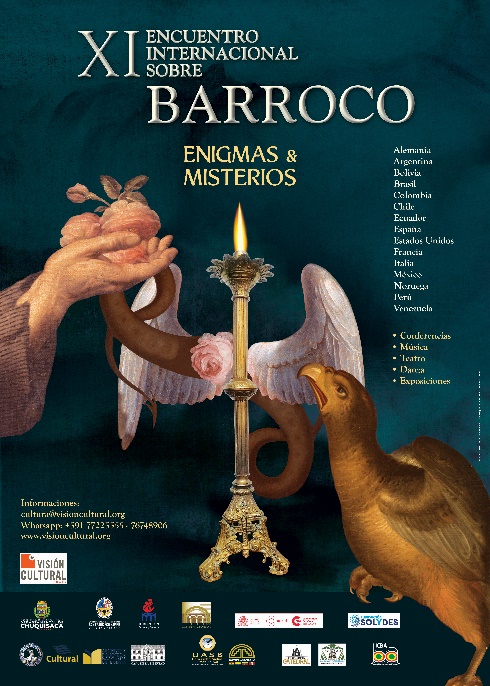 XI ENCUENTRO INTERNACIONAL SOBRE BARROCOENIGMAS Y MISTERIOSDel 17 al 21 de octubre de 2023Sucre - BoliviaFicha de inscripción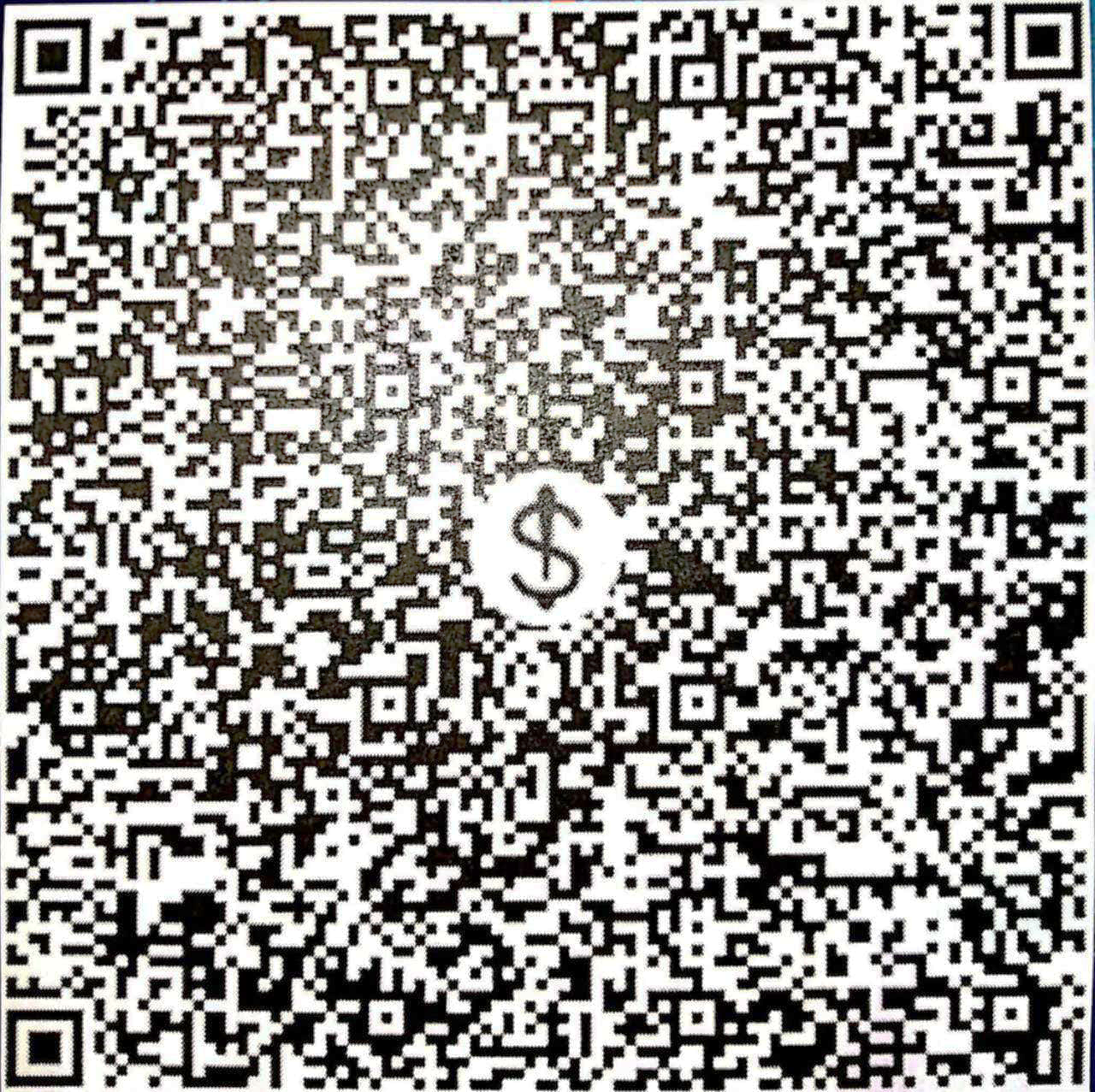 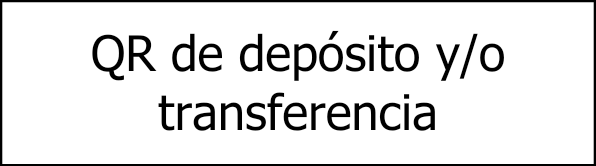 Inscripción:  Bs. 100 o 15 $us, se podrá depositar en la Cta. 201-5035100-3-28. Banco de Crédito de Bolivia S.A. Enviar el recibo del depósito bancario y el formulario de inscripción por correo electrónico a cultura@visioncultural.org, o whatsapp al 76748906 – 77225555.Nombre y apellidos: C.I.:Institución a la que representa (si es el caso): Profesión:Correo electrónico:Teléfono:País y ciudad: